1. PODACI O PODNOSITELJU ZAHTJEVA2. POPIS PROIZVODA KOJI ĆE SUDJELOVATI U NEOBVEZNOM OZNAČAVANJUU ______________, dana ___________                                                                      								            _____________________							                                                                         (pečat i potpis odgovorne osobe)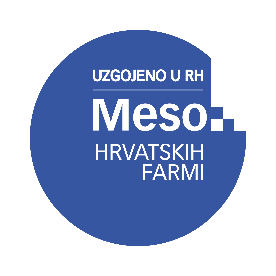 ZAHTJEV ZA KORIŠTENJEM ZNAKA MESO HRVATSKIH FARMI   UZGOJENO U RHNa mesnim proizvodima 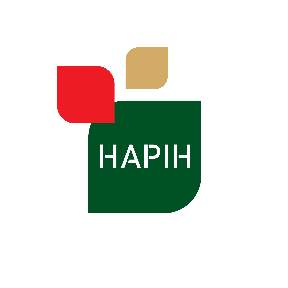 Naziv trgovačkog društva / obrta / zadruge / OPG-aOIB podnositelja zahtjevaAdresa (ulica, mjesto i poštanski broj)Odgovorna osobaKontakt osobaTelefon E-mailREDNI BROJNAZIV PROIZVODA 1.2.3.4.5.6.7.8.9.10.